Сообщи, где торгуют смертью!В соответствии с распоряжением Министерства внутренних дел Российской Федерации от 6 февраля 2020 года № 1/1203 на территории субъектов Российской Федерации в период с 19 по 30 октября 2020 года проводится второй этап Общероссийской акции «Сообщи, где торгуют смертью».На территории муниципального образования «Город Березники» проводится 2 этап Общероссийской акции
«Сообщи, где торгуют смертью»

В период проведения акции по вопросам профилактики и лечения наркомании работает телефон горячей линии специалистов здравоохранения.

В ходе проведения Акции, жители города могут предоставить информацию о незаконном обороте наркотиков, психотропных, сильнодействующих и ядовитых веществ, а также получить необходимые сведения по вопросам профилактики и лечения наркомании по следующим телефонам доверия, факсам, адресам электронной почты, телефонам горячей линии.

Отдел МВД России по Березниковскому городскому округу, отделение по контролю за оборотом наркотиков:
г. Березники, ул. Мира, 84а
02
8(3424)27 50 20
8(999) 363 55 86
Berezn_uvd@list.ru

врач нарколог филиала «Березниковский» ГБУЗ ПК ККПБ
8(3424) 23 07 34

Автономная некоммерческая организация содействия социализации личности «Ветер Перемен»
8 992 21 85 52 44
http://veter59.ru http://vk.com/club73919379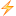 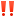 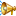 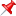 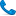 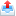 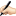 